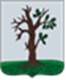 Российская ФедерацияБРЯНСКАЯ ОБЛАСТЬСОВЕТ НАРОДНЫХ ДЕПУТАТОВ СТАРОДУБСКОГО МУНИЦИПАЛЬНОГО ОКРУГАРЕШЕНИЕот    10.11.2022г.№  283г. СтародубО внесении изменений в решениеСовета народных депутатов Стародубского муниципального округа№ 188 от 28.12.2021г. «Об установлении денежногосодержания главе Стародубскогомуниципального округа Брянской области Тамилину Н. Н.на 2022 год»       В соответствии с Постановлением Правительства Брянской области от 19.09.2022 года №386-п, решением Совета народных депутатов Стародубского муниципального округа Брянской области от 28.12.2022 года №181 «О бюджете Стародубского муниципального округа на 2022 год и на плановый период 2023 и 2024 годов», решением от 29.09.2021 года №139 «Об оплате труда депутатов, выборных должностных лиц местного самоуправления, осуществляющих свои полномочия на постоянной основе, муниципальных служащих, председателя Контрольно-счетной палаты Стародубского муниципального округа Брянской области» (с изм. от 30.09.2022г), Совет народных депутатов Стародубского муниципального округа решил:1.Внести изменения в решение Совета народных депутатов Стародубского муниципального округа №188 от 28.12.2021г. «Об установлении денежного содержания главе Стародубского муниципального округа Брянской области Тамилину Н. Н. на 2022 год», изложив подпункт 1.1 п. 1 решения в следующей редакции: «1.1 Должностной оклад – 17764,0 руб.;2. Настоящее решение вступает в силу с момента его официального опубликования и распространяется на правоотношения, возникшие с 01 октября 2022г.Глава Стародубского муниципального округа Брянской области                                                                            Н. Н. Тамилин